                Västgöta-Dals RPG-distrikt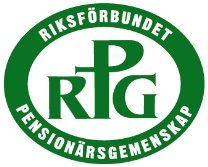 Välkommen till årsmöte!i Equmeniakyrkan. Brovägen 2, LerumFredagen den 6 mars 2020Välkomstkaffe med fralla kl 10.30Offentligt möte kl. 11 med temat”Jag vill tacka livet-kan det bli allas sång”Liselotte J. Andersson                Musikgruppen Tremolo bidrar med sång o musikÅrsmötesförhandlingar efter lunch  Avslutning med kaffe ca kl 15.Avgift inklusive lunch och två kaffe: 160 krAnmälan till Daniel Höglund, 0303-746750, 0735-166799 eller daniel.g.hoglund@gmail.com, senast 28/2.